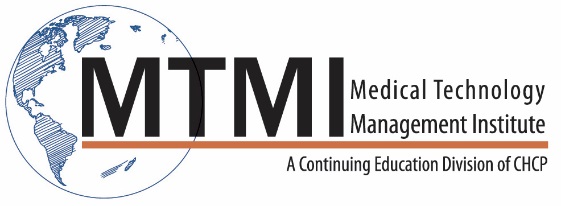 Sample 4 Hour Bone Densitometry Review In-Service Course Agenda4 Hour Program / 1/2 Day			DXA Scanning Anatomy ReviewLumbar SpineProximal FemurForearemScan acquisitionDilemmas related to positioningROI placement and analysisPrecision assessmentPatient Positioning and Analysis	Hands-on scanning on patients~ Agenda Subject to Change ~800-765-6864	~    custservice@mtmi.net   ~   www.mtmi.net 